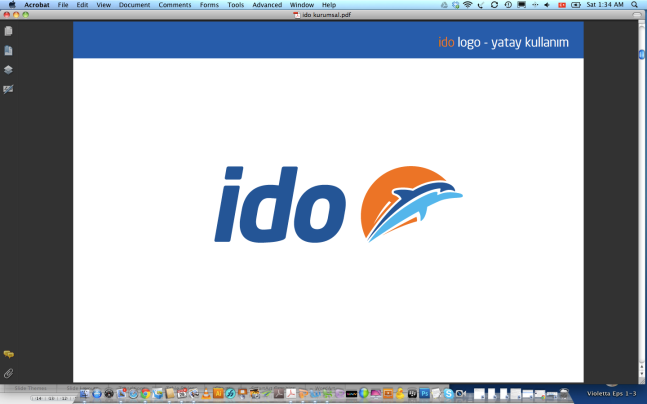 Basın Bülteni										7 Eylül 2017İDO, bayram tatili boyunca 266 bin araç, 622 bin yolcu taşıdıKurban Bayramı tatili  nedeniyle 100 ek sefer yapan İDO, 10 günlük tatil boyunca, toplam 266 bin araç, 622 binin üzerinde yolcu taşıdı. İDO, tatil süresince toplamda 6000’e yakın sefer yaparken tatilcilerin en yoğun kullandığı hatlar Eskihisar – Topçular ,Yenikapı-Yalova ve Pendik-Yalova hatları oldu .Misafirlerine her zaman konforlu, keyifli ve avantajlı yolculuk deneyimi sunan İDO’nun Yenikapı ve Eskihisar iskeleleri, 10 günlük bayram tatili boyunca adeta İstanbulluların tatillerinin başlangıç noktası oldu. 25 Ağustos’tan bayram tatilinin sona erdiği 4 Eylül tarihine dek 6000’e yakın sefer yapan İDO, deniz otobüsü, ferrycat, feribot ve araba vapuru hatlarında toplam 266 bin araç taşıdı. 540 binin üzerinde biletli yolcunun seyahat ettiği İDO’da en fazla tercih edilen hat, Eskihisar -Topçular araba vapuru hattı, Yenikapı-Yalova ve Pendik- Yalova ferrycat hatları oldu.  İDO’nun şehir dışı ulaşımında en önemli hatlarından biri olan Eskihisar-Topçular arasında, bayram tatili boyunca 155 bine yakın araç hareket etti. Harem-Sirkeci ve Eskihisar-Topçular hattındaki yolcu sayıları da dahil edildiğinde İDO, tatil boyunca 622 bin üzerinde yolcu taşıdı.